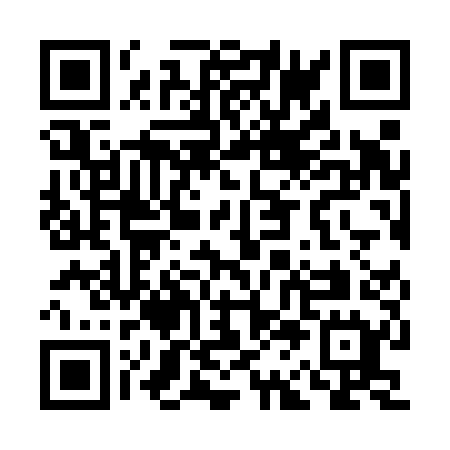 Prayer times for Vila Nova de Sao Pedro, PortugalWed 1 May 2024 - Fri 31 May 2024High Latitude Method: Angle Based RulePrayer Calculation Method: Muslim World LeagueAsar Calculation Method: HanafiPrayer times provided by https://www.salahtimes.comDateDayFajrSunriseDhuhrAsrMaghribIsha1Wed4:556:361:326:278:2910:052Thu4:536:351:326:278:3010:063Fri4:516:341:326:288:3110:074Sat4:506:331:326:288:3210:095Sun4:486:321:326:298:3310:106Mon4:476:311:326:298:3410:117Tue4:456:301:326:308:3510:138Wed4:436:291:326:308:3610:149Thu4:426:281:326:318:3710:1610Fri4:406:261:326:318:3810:1711Sat4:396:251:326:328:3910:1812Sun4:376:251:326:328:3910:2013Mon4:366:241:326:338:4010:2114Tue4:356:231:326:338:4110:2215Wed4:336:221:326:348:4210:2416Thu4:326:211:326:348:4310:2517Fri4:316:201:326:358:4410:2618Sat4:296:191:326:358:4510:2819Sun4:286:181:326:368:4610:2920Mon4:276:181:326:368:4710:3021Tue4:266:171:326:378:4810:3222Wed4:246:161:326:378:4810:3323Thu4:236:161:326:388:4910:3424Fri4:226:151:326:388:5010:3525Sat4:216:141:326:398:5110:3726Sun4:206:141:336:398:5210:3827Mon4:196:131:336:408:5210:3928Tue4:186:131:336:408:5310:4029Wed4:176:121:336:418:5410:4130Thu4:166:121:336:418:5510:4231Fri4:156:111:336:428:5510:43